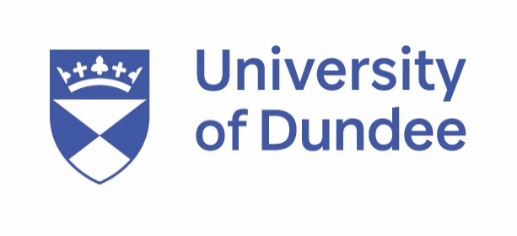 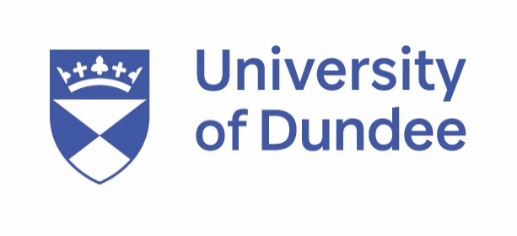 PGR SUBMISSION CHECKLISTPlease check the list below and tick boxes where appropriate.Name of Student:		School: Matric No:   	Degree PhD	MD		ProfDoc	MPhil		MScR		Other:  	At least 3 months prior to actual submission the Intention to Submit form (ITS) 	approved by School and submitted to Registry, Research Records?	Higher Degree Schedule form (HDS) completed and submitted to Registry, 	Research Records, 	along with the thesis on day of electronic submission?	Signed Thesis Declaration?	If this is a practiced based Degree are exhibition venue and dates arranged? (Duncan of Jordanstone of Art and Design and Architecture ONLY)	Are you a member of University Staff?  Current £600 Higher Degree Presentation 	Fee payable on submission (as per your original Offer Letter). 	Flywire link https://payment.flywire.com/pay/payment 	Are you submitting your thesis for re-examination?  Current £250 Resubmission 	Fee payable on submission of revised thesis. 	Flywire link https://payment.flywire.com/pay/paymentIf resubmission, has your title been modified?	YES  /  NOModified Title:  If you have any queries, please contact Registry, Research Records on registryresearch@dundee.ac.uk